Drodzy Uczniowie!!!Temat: Powtórzenie wiadomości z działu równania, nierówności i układy równań – (2 lekcje).Umiejętność rozwiązywania równań jest w matematyce bardzo ważna. Za ich pomocą można rozwiązywać wiele skomplikowanych zadań. Żeby nauczyć się rozwiązywać równania, warto wcześniej dobrze zrozumieć wyrażenia algebraiczne.Najprostszymi równaniami są właśnie równania liniowe.Równanie - to dwa wyrażenia algebraiczne połączone znakiem równości, np.: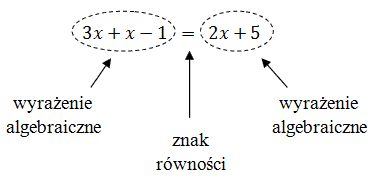 Każde równanie ma lewą i prawą stronę.Rozwiązanie równania polega na znalezieniu takiej liczby x, która po podstawieniu do równania, da po prawej i po lewej stronie taki sam wynik. Żeby rozwiązać równanie, to należy przekształcanie je w taki sposób, żeby po jednej jego stronie stała tylko sama niewiadoma x, a po drugiej stronie tylko liczba. Doprowadzić do takiej sytuacji można poprzez:Dodawanie lub odejmowanie od obu stron równania takiej samej liczby (lub wyrażenia z x-em).Dzielenie lub mnożenie obu stron równania przez tą samą liczbę.Przykład 1.Rozwiąż równanie 3x+x−1=2x+5.Rozwiązanie:Na początku uprościmy lewą stronę równania dodając wyrażenia z x-em:3x+x−1=2x+54x−1=2x+5Teraz od obu stron równania odejmiemy wyrażenie 2x, żeby po prawej stronie pozbyć się wyrażeń z x-em.4x−1−2x =52x−1=5Teraz do obu stron równania dodamy liczbę 1, żeby po lewej stronie zostało samo wyrażenie z x-em.2x−1+1=5+1=6Teraz dzielimy obie strony równania przez liczbę 2, żeby po lewej stronie został sam x.2x=6//:2x=3Odpowiedź: Rozwiązaniem równania jest liczba x=3.Równania tożsamościowe - to takie równania, które mają nieskończenie wiele rozwiązań.Jeżeli w równaniu tożsamościowym podstawimy pod x-a dowolną liczbę, to otrzymamy zawsze równanie prawdziwe.Przykład 2.2x=2x5x−3=5x−3x−2–√+1=1−2–√+xRównanie sprzeczne - to takie równanie, którego nie spełnia żadna liczba rzeczywista.Przykład 3.x+1=x−23x−2=3x+711−2x=−2xPrzykład: Rozwiąż równanie:   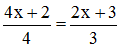 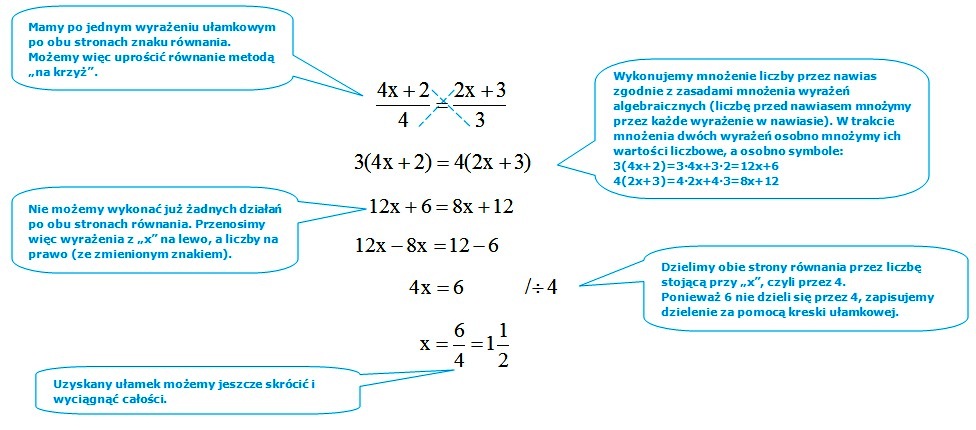 Nierówności liniowe rozwiązujemy praktycznie tak samo jak równania liniowe. Jedyna różnica polega na tym, że gdy mnożymy lub dzielimy nierówność stronami przez liczbę ujemną, to zmieniamy znak nierówności (tak jak w powyższym przykładzie).Przykład: Rozwiąż nierówność: 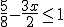 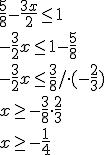 Odpowiedź: 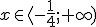 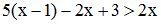 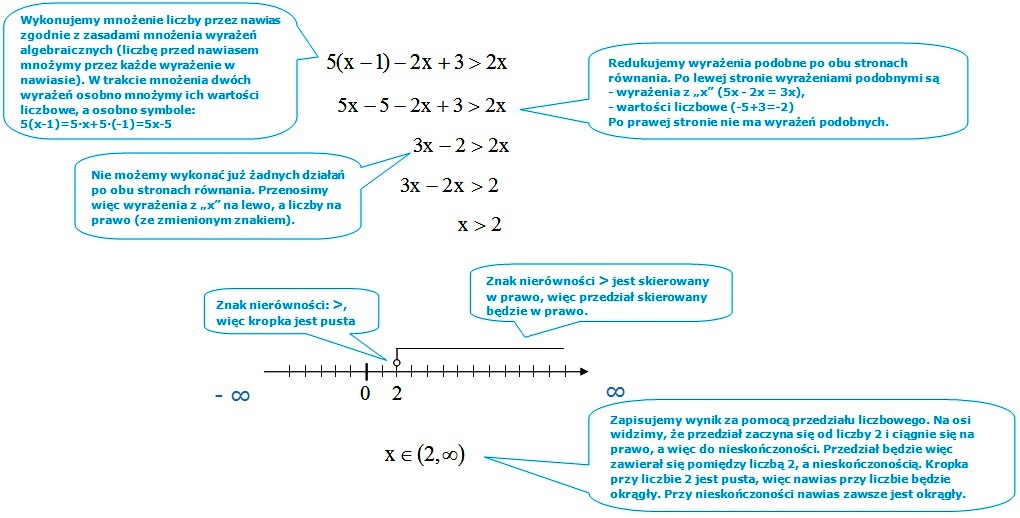 Układy równań:Metoda podstawiania polega na wyznaczeniu z któregoś równania jednej niewiadomej i podstawieniu jej do drugiego równania.Przykład .  Rozwiąż układ równań:{x+2y=8
2x−y=1Rozwiązanie:Z pierwszego równania wyliczamy x, a drugie równanie przepisujemy bez zmian:{x=8−2y
2x−y=1Teraz podstawiamy wyliczoną wartość (8−2y) pod x w drugim równaniu:{x=8−2y
2(8−2y)−y=1Dzięki temu podstawieniu w drugim równaniu mamy już tylko niewiadomą y.
Rozwiązujemy drugie równanie:{x=8−2y
16−4y−y=1Zatem mamy:{x=8−2y
y=3W pierwszym równaniu możemy podstawić pod y wyliczoną wartość 3:x=8−2⋅3=2Ostatecznie otrzymujemy rozwiązanie:{x=2
y=3Metoda przeciwnych współczynnikówTa metoda polega na dodawaniu równań stronami, w sytuacji gdy przy tej samej niewiadomej w dwóch równaniach mamy przeciwne współczynniki.Przykład .Rozwiąż układ równań metodą przeciwnych współczynników:{x+2y=8
2x−y=1Rozwiązanie:Na początku drugie równanie pomnożymy stronami przez 2:{x+2y=8
4x−2y=2Dzięki temu, przy niewiadomej y otrzymaliśmy przeciwne współczynniki (w pierwszym równaniu 2, a w drugim −2). Możemy teraz dodać równania stronami, otrzymując równanie:x+4x+2y−2y=8+2
5x=10
x=2Teraz z dowolnego równania (np. x+2y=8) wyliczamy y, podstawiając pod x znaną wartość:2+2y=8
2y=6
y=3Czyli rozwiązaniem układu równań jest para liczb:{x=2 y=3Metoda graficznaRozwiązanie układu równań tą metodą polega na narysowaniu prostych w układzie współrzędnych. Najpierw należy doprowadzić każde równanie do wzoru funkcji liniowej, tzn.: y=ax+b. Z tej postaci łatwo jest narysować obie proste. Po narysowaniu odczytujemy punkt przecięcia prostych, który jest rozwiązaniem układu równań.Przykład: Rozwiąż układ równań metodą graficzną:{x+2y=8
2x−y=1Rozwiązanie:Przekształcamy oba równania do postaci y=ax+b:{2y=−x+8
−y=−2x+1
{y=−0,5x+4
y=2x−1A następnie rysujemy wykresy obu funkcji i odczytujemy punkt przecięcia: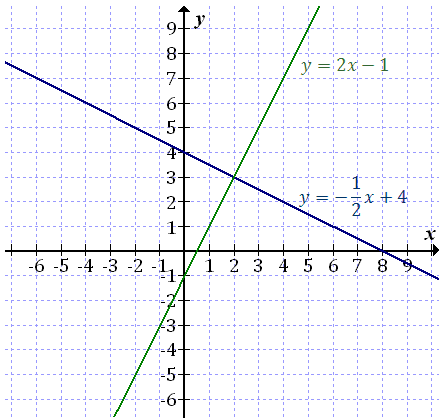 Zatem rozwiązaniem układu równań jest para liczb:{x=2 y=3